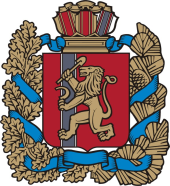 КРАСНОЯРСКИЙ КРАЙ СУХОБУЗИМСКИЙ РАЙОНАДМИНИСТРАЦИЯ СУХОБУЗИМСКОГО СЕЛЬСОВЕТАПОСТАНОВЛЕНИЕ               12 октября 2022 года                 с.Сухобузимское                               № 103 -п  О внесении изменений в постановление от 14.11.2018 года № 189-п «О создании комиссии по соблюдению требований к служебному поведению муниципальных служащих и урегулированию конфликта интересов в администрации Сухобузимского сельсовета» Руководствуясь статьей 3.1. Закона Красноярского края от 24.04.2008 № 5-1565 «Об особенностях правового регулирования муниципальной службы в Красноярском крае», статьями 19, 22 Устава Сухобузимского сельсовета, ПОСТАНОВЛЯЮ: 1. Внести в постановление от 14.11.2018 года № 189-п «О создании комиссии по соблюдению требований к служебному поведению муниципальных служащих и урегулированию конфликта интересов в администрации Сухобузимского сельсовета» изменение, изложив приложение к постановлению, согласно приложению к настоящему постановлению.2. Контроль за исполнением настоящего постановления оставляю за собой.3. Постановление вступает в силу в день, следующий за днем его официального опубликования.Глава сельсовета                                                                              Т.Н. ВасильеваПриложение к постановлению от 12.10.2022 года № 103-пСоставкомиссии по соблюдению требований к служебному поведению муниципальных служащих и урегулированию конфликта интересов в администрации Сухобузимского сельсоветаЛапенкова Наталия Викторовна заместитель главы сельсовета, председатель комиссииСелянкина Ирина Викторовна ведущий специалист администрации, заместитель председателя комиссииЛалетина Юлия Михайловна специалист 1 категории администрации, секретарь комиссииКовригин Роман Александрович депутат Сухобузимского  сельского Совета депутатов, член комиссииСёмина Лариса Александровна член Общественного совета, член комиссии